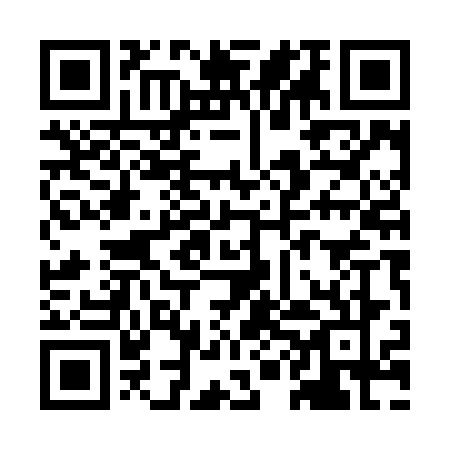 Prayer times for Oberturkheim, GermanyWed 1 May 2024 - Fri 31 May 2024High Latitude Method: Angle Based RulePrayer Calculation Method: Muslim World LeagueAsar Calculation Method: ShafiPrayer times provided by https://www.salahtimes.comDateDayFajrSunriseDhuhrAsrMaghribIsha1Wed3:496:021:205:208:3910:432Thu3:466:001:205:218:4010:453Fri3:435:591:205:218:4210:484Sat3:405:571:205:228:4310:505Sun3:385:561:205:228:4410:536Mon3:355:541:205:238:4610:557Tue3:325:521:195:248:4710:588Wed3:295:511:195:248:4911:009Thu3:265:491:195:258:5011:0310Fri3:235:481:195:258:5111:0511Sat3:205:461:195:268:5311:0812Sun3:185:451:195:268:5411:1113Mon3:155:441:195:278:5611:1314Tue3:125:421:195:278:5711:1615Wed3:095:411:195:288:5811:1916Thu3:065:401:195:289:0011:2117Fri3:035:381:195:299:0111:2418Sat3:035:371:195:299:0211:2719Sun3:025:361:195:309:0311:2920Mon3:025:351:205:309:0511:2921Tue3:015:341:205:319:0611:3022Wed3:015:331:205:319:0711:3023Thu3:015:321:205:329:0811:3124Fri3:005:311:205:329:1011:3225Sat3:005:301:205:329:1111:3226Sun3:005:291:205:339:1211:3327Mon2:595:281:205:339:1311:3328Tue2:595:271:205:349:1411:3429Wed2:595:261:205:349:1511:3430Thu2:595:261:215:359:1611:3531Fri2:585:251:215:359:1711:35